Amt der Steiermärkischen LandesregierungAbteilung 13 Umwelt und RaumordnungStempfergasse 78010 GrazEinreichformularTierschutzpreis des Landes Steiermark 2024Bitte senden Sie dieses Einreichformular gemeinsam mit den weiterführenden Unterlagen bis längstens 30.06.2024nach Möglichkeit elektronisch an tierschutzpreis@stmk.gv.at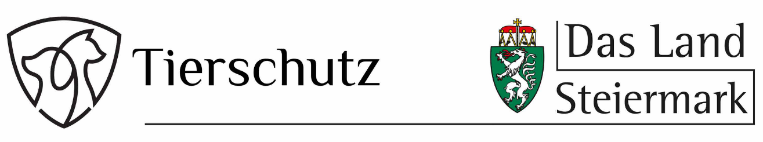 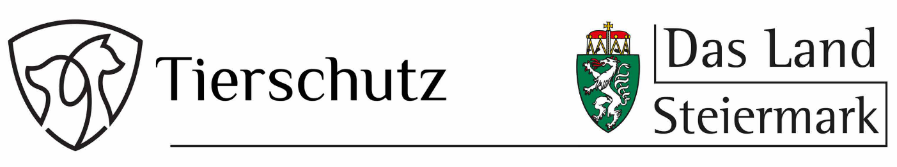 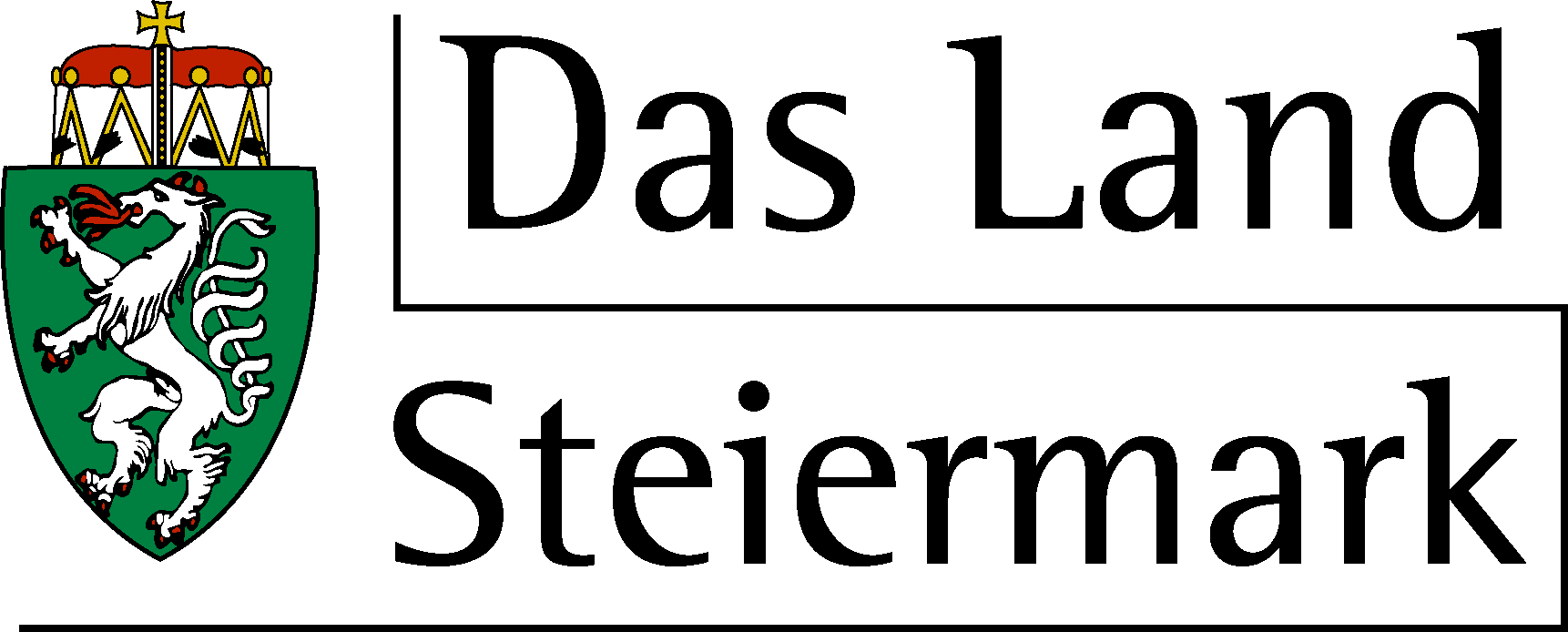 Angaben zum/zu den Einreichenden:Angaben zum/zu den Einreichenden:Eingereicht von:Vor- und Nachname der Kontaktperson(bei Personengruppen, Vereinen, Einrichtungen etc.)bzw. Erziehungsberechtigte/r bzw. obsorgeberechtigter Elternteil bei Kindern und Jugendlichenbei Vereinen des Weiteren:ZVR: Gründungsjahr: Anschrift und Kontaktdaten:Straße und Hausnummer: PLZ und Ort: Telefon: Mail: Bankverbindung:IBAN: lautend auf: Titel des Projekts, der Initiative und/oder der Tierschutzaktivität:Nähere Beschreibung des Projekts, der Initiative und/oder Tierschutzaktivität(z.B.: Besonderheiten und Informationen, welche Idee dahintergestanden ist, wesentliche Inhalte bzw. damit verfolgtes Ziel im Tierschutz und/oder zur Verbesserung und damit Steigerung des Tierwohls;…)Resultate/Erfolge(Was hat sich Ihrer Meinung nach durch das Projekt, die Initiative und/oder Tierschutzaktivität zum Wohl der Tiere verbessert?)Finanzierung des Projekts/der Tätigkeit/InitiativeFinanzierung des Projekts/der Tätigkeit/InitiativeQuelle (wer?):  Höhe der aufgewendeten Mittel: € Co-Finanzierung seitens der öffentlichen Hand (Förderung):Wenn ja, in welcher Höhe: € Von wem (= Fördergeber/in): Weiterführende Unterlagen, die das Projekt, die Initiative und/oder Tierschutzaktivität verdeutlichen und in der Entscheidungsfindung leichter machen:(Bitte hier anführen und als Anhang übermitteln; bei E-Mail-Versand max. Datenvolumen 10 MB!)Weiterführende Unterlagen, die das Projekt, die Initiative und/oder Tierschutzaktivität verdeutlichen und in der Entscheidungsfindung leichter machen:(Bitte hier anführen und als Anhang übermitteln; bei E-Mail-Versand max. Datenvolumen 10 MB!)Fotos, BildmaterialSonstiges (z.B.: Broschüren, Zeitungsberichte, Verweis auf Homepage etc.), Ort, DatumUnterschrift bzw. vereinsmäßige Zeichnung